Facture Eau 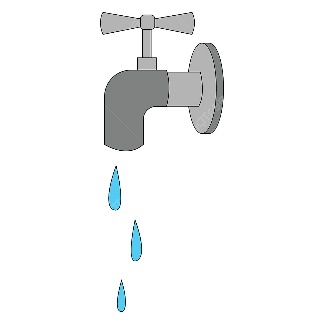 La communauté de communes du Territoire Nord Picardie qui gère notre assainissement collectif a décidé, compte tenu des travaux à faire dans les autres communes, d’augmenter le prix de la location du regard d’assainissement et du m3 d’eau assaini.Regard d’assainissement : le coût passe de 20€ à 25€Le m3 assaini : le coût passe de 1.50€ à 1.70€Ceci dès la prochaine facture.Rappel : Voyage au familistère de GuiseNous vous rappelons qu’un voyage d’une journée est organisé par l’avenir de Coisy au familistère de Guise le samedi 14 octobre 2023.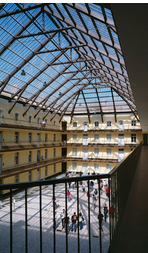 Le programme de la journée : Matin : Visite du château de GuiseMidi : Déjeuner au FamilistèreAprès-midi : Visite guidée du familistère et visite du musée de Touage à BellicourtLe tarif est de 55€ par personne pour les habitants de CoisyVous pouvez toujours vous inscrire jusqu’au 15 septembre.Site internet et FacebookN’hésitez pas à vous connecter sur le site internet de la commune : https://www.coisymairie.fr/ 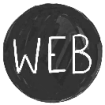 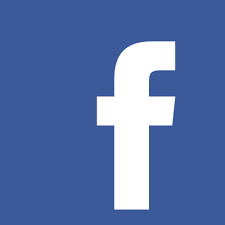 Et sur le Facebook : Coisy infos Recensement militaireLe recensement militaire donne des droits. 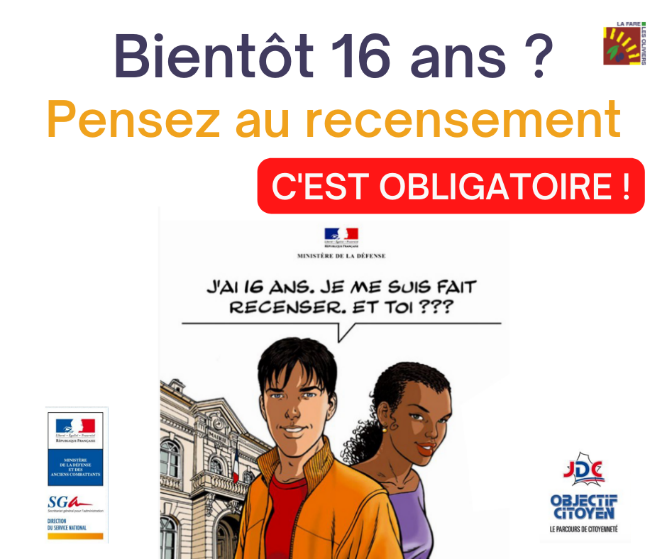 Dès 16 ans, les garçons et les filles de nationalité française doivent venir se faire recenser à la mairie munis d’une pièce d’identité et du livret de famille. Une attestation de recensement leur sera délivrée. Elle est obligatoire pour établir un dossier de candidature à un concours ou à un examen (conduite accompagnée, baccalauréat, CAP, BEP…). Le recensement sera suivi d’une Journée d’Appel dePréparation à la Défense (JAPD) et l’inscription d’office sur les listes électorales.